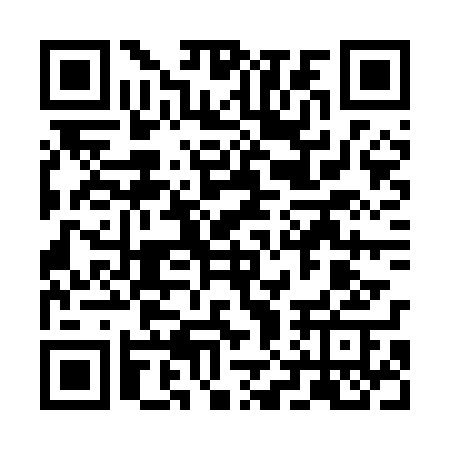 Prayer times for Kruszyny Szlacheckie, PolandWed 1 May 2024 - Fri 31 May 2024High Latitude Method: Angle Based RulePrayer Calculation Method: Muslim World LeagueAsar Calculation Method: HanafiPrayer times provided by https://www.salahtimes.comDateDayFajrSunriseDhuhrAsrMaghribIsha1Wed2:275:0812:405:498:1310:442Thu2:265:0612:405:508:1510:453Fri2:255:0412:395:518:1610:464Sat2:255:0212:395:528:1810:465Sun2:245:0012:395:538:2010:476Mon2:234:5812:395:548:2210:487Tue2:224:5612:395:558:2310:498Wed2:214:5412:395:568:2510:499Thu2:214:5212:395:578:2710:5010Fri2:204:5012:395:588:2810:5111Sat2:194:4912:395:598:3010:5112Sun2:184:4712:396:008:3210:5213Mon2:184:4512:396:018:3310:5314Tue2:174:4412:396:028:3510:5415Wed2:164:4212:396:038:3710:5416Thu2:164:4012:396:048:3810:5517Fri2:154:3912:396:058:4010:5618Sat2:154:3712:396:068:4210:5619Sun2:144:3612:396:078:4310:5720Mon2:134:3412:396:088:4510:5821Tue2:134:3312:396:098:4610:5822Wed2:124:3212:396:108:4810:5923Thu2:124:3012:396:118:4911:0024Fri2:124:2912:406:118:5111:0025Sat2:114:2812:406:128:5211:0126Sun2:114:2712:406:138:5311:0227Mon2:104:2612:406:148:5511:0228Tue2:104:2412:406:158:5611:0329Wed2:104:2312:406:158:5711:0430Thu2:094:2212:406:168:5911:0431Fri2:094:2112:406:179:0011:05